
Бриф на разработку Логотипа
Заполнение этой анкеты поможет установить особенности и преимущества бренда для создания эффектного и продающего логотипа, установить стоимость и сроки разработки. Если возникнут сложности при заполнении — пишите, звоните, будем рады помочь!

Контактная информация

Название вашей компании
Имя и номер телефона контактного лица
Адрес сайта (если есть)
Откуда вы узнали о нашем агентстве?

Информация о вашей компании

Чем занимается компания (что продает или какие услуги оказывает)?Каковы преимущества вашей компании / что отличает вас от конкурентов?
Расскажите немного об истории вашей компанииЕсть ли у вашей компании девиз?
Укажите данные о конкурентах (преимущества, недостатки, ссылки на их сайты)Информация о целевой аудитории
Расскажите, кто - ваши клиенты, кому вы продаете товары или услуги (возраст, пол, увлечения, доход)Пожелания к логотипу

Есть ли у вас предпочитаемый стиль, в котором должен быть выполнен логотип? 
Опишите «характер» логотипа (например: изящный, женственный, романтичный), какое впечатление он должен производить?Какие элементы/символы/персонажи должны быть в вашем логотипе?Какие цвета вы хотите видеть в вашем логотипе?Укажите примеры логотипов, которые вам нравятся (3 шт), и почемуУкажите примеры логотипов, которые вам НЕ нравятся (3 шт), и почемуЕсть ли какие-то ограничения по созданию логотипа (напр., какого-то цвета или образа нужно избегать)Другая информацияПри желании, укажите дополнительную информацию ниже в свободной форме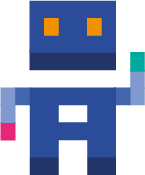 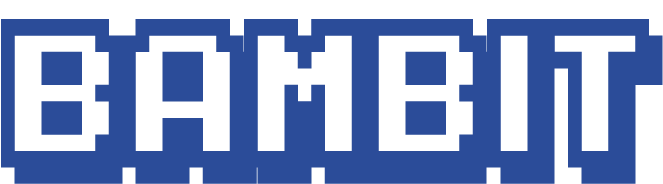 Агентство цифровой трансформации
bambit.ru+7(960) 493-40-40
info@bambit.ru